Nowogród Bobrzański, dn. 18 maja 2022r.PP.6733.33.2021 ASOBWIESZCZENIENa podstawie art. 53 ust. 1 ustawy z dnia 27 marca 2003r. o planowaniu 
i zagospodarowaniu przestrzennym (t.j. Dz. U. z 2022 r., poz. 503 ze zm.) oraz art. 49 ustawy z dnia 14 czerwca 1960 r. Kodeksu postepowania administracyjnego – KPA (t.j. Dz.U. z 2021r. poz.735 ze zm.), zawiadamiam mieszkańców miasta i gminy Nowogród Bobrzański oraz strony występujące w postępowaniu podjętym na wniosek z dnia 27 sierpnia 2021r. Pana Adama Schmidta działającego zgodnie z udzielonym pełnomocnictwem w imieniu 
i na rzecz inwestora ENEA Operator Sp. z o.o. , ul. Strzeszyńska 58, 60-479 Poznań o wydaniu:w dn. 13 września 2021r. przez Dyrektora Regionalnej Dyrekcji Lasów Państwowych w Zielonej Górze postanowienia znak: ZS.224.169.2021 (uzgodnienie pozytywne),w dn. 15 września 2021 przez Dyrektora Zarządu Zlewni w Lwówku Śląskim postanowienia znak: WR.ZPU.3.522.299.2021.KP (uzgodnienie pozytywne),w dn. 21 września 2021r. przez Dyrektora Państwowego Gospodarstwa Wodnego Wody Polskie decyzji nr 412/RPP/CP-1449/2021, znak: WR.RPP.611.1449.2021.ms (uzgodnienie pozytywne),w dn. 24 września 2021r. przez Lubuskiego Wojewódzkiego Konserwatora Zabytków postanowienia znak: ZN.5142.83.2021[NBo] (uzgodnienie pozytywne),w dn. 24 września 2021r. przez Generalnego Dyrektora Dróg Krajowych i Autostrad, Odział Zielona Góra postanowienia znak: O/ZG.Z-3.4351.224.2021.JH (uzgodnienie negatywne),w dn. 08 października 2021r. Generalnego Dyrektora Dróg Krajowych i Autostrad, Odział Zielona Góra postanowienia znak: O/ZG.Z-3.4351.224.2021.JH (uzgodnienie pozytywne),w sprawie uzgodnienia projektu decyzji o lokalizacji inwestycji celu publicznego pod nazwą: budowa sieci elektroenergetycznej SN 20kV, na działkach nr ewid. 8/1, 8/6, 8/8, 9/4, 10/3, 43/4, 65/3, 65/4, 74, 76, 79/2, 80/5, 80/7, 81/3, 88/1, 88/5, 150/2, 996/4 w obrębie 0001 Nowogród Bobrzański, na działkach nr ewid. 51/12, 1435/1, 1438, 1446/7 (część działki), 1446/9, 1555/4, 1556/4, 1557/1, 1557/2, 1642/1, 1843/2 w obrębie 0002 Nowogród Bobrzański, w gminie Nowogród Bobrzański. Strony, zgodnie z art. 10 § 1 ustawy KPA, mogą zapoznać się z dokumentami ww sprawie w pokoju nr 205 w Urzędzie Miejskim w Nowogrodzie Bobrzańskim, ul. J. Słowackiego 11 w godzinach pracy urzędu po wcześniejszym umówieniu się telefonicznie.Jednocześnie na podstawie art. 79a k.p.a. informuję, że na dzień opublikowania niniejszego obwieszczenia nie występują przesłanki zależne od strony, mogące skutkować wydaniem decyzji niezgodnej z żądaniem strony.  Z up. BURMISTRZmgr inż. Mirosław WalencikZastępca BurmistrzaSprawę prowadzi: stanowisko ds. planowania i zagospodarowani przestrzennego Urzędu Miejskiego 
w Nowogrodzie Bobrzańskim, ul. J. Słowackiego 11, pokój nr 205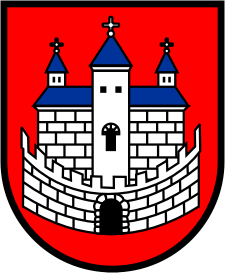 Burmistrz Nowogrodu BobrzańskiegoBurmistrz Nowogrodu BobrzańskiegoBurmistrz Nowogrodu Bobrzańskiegoul. J. Słowackiego 11      66-010 Nowogród Bobrzański NIP: 9291004928
e-mail: now.bobrz.um@post.pl
web: www.nowogrodbobrz.plDni i godziny urzędowania: Poniedziałek  8.00-16.00wtorek - piątek.7.00 – 15.00Nr telefonów i faksów:   Centrala   68 329-09-62Fax             68 329-09-62Nr telefonów i faksów:   Centrala   68 329-09-62Fax             68 329-09-62